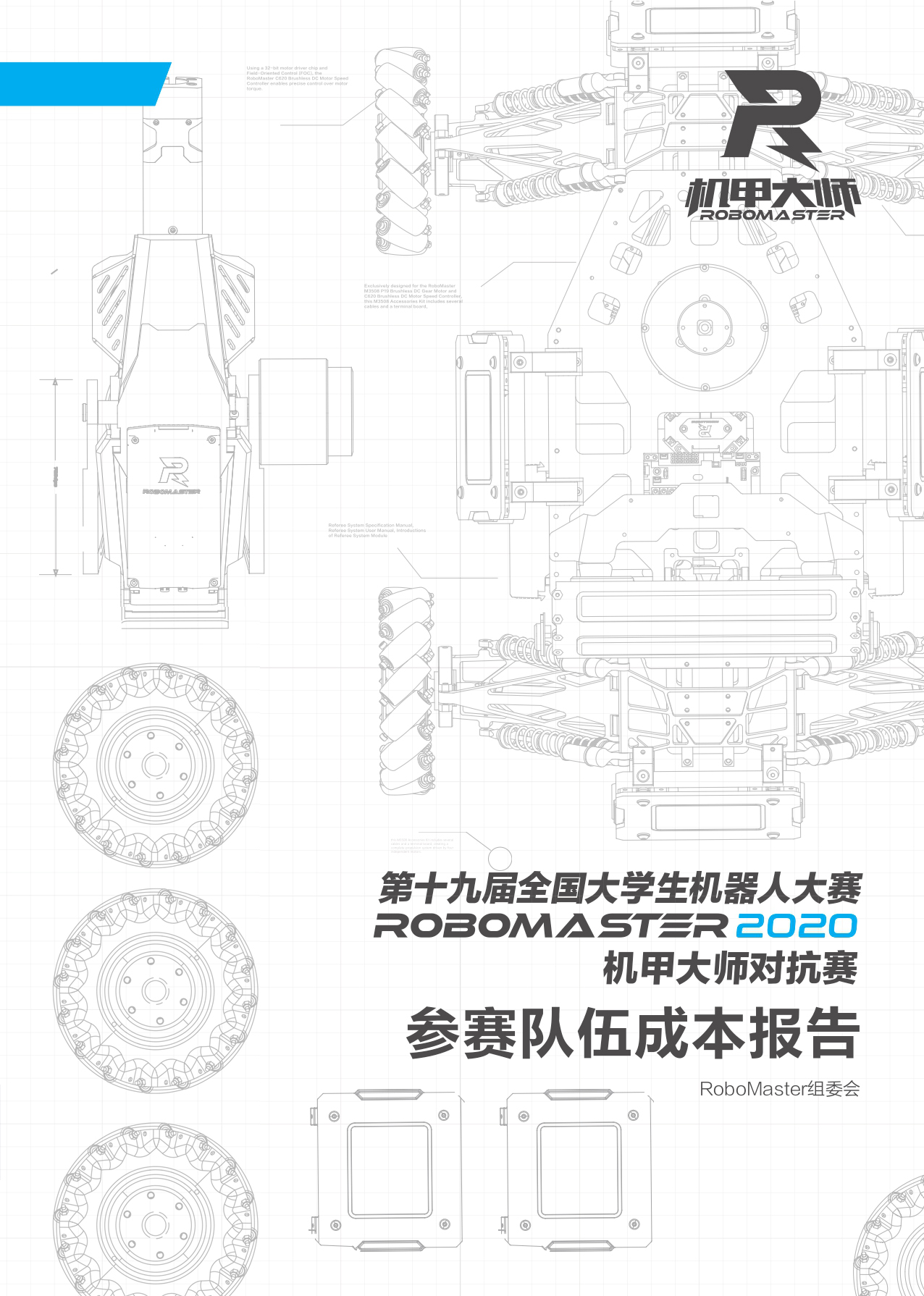 （封面）目录前言	31. 成本总述	42. 成本分析	52.1 资金报表	52.1.1 项目报表	52.1.2 分类报表	52.2 人力报表	63. 总结规划	83.1 经验总结	83.2 能力建设	8前言成本报告是在完成本赛季的主要研发工作后，对本赛季的成本情况进行的汇总与分析。成本报告是战队长期成本优化工作的阶段性总结，有利于战队的可持续发展。本报告主要是从经费出发进行总结概述，其他成本因素中的人力成本也会涉及。正文由成本总述、成本分析、总结规划三章节组成。其中成本总述是本赛季现状介绍。成本分析包括经费报表，工时报表和对应的异常情况分析。总结规划报考失败或成功的经验案例，成本控制能力建设现状和规划等注意：不要大量粘贴复制空洞缺乏内涵和思考的语句，现状和问题描述清楚即可，不要刻意追求报告长度。成本总述站在赛季结尾的时间点上，回顾整个赛季的成本状态，介绍本赛季还会产生的计划内开支。需要使用少量的宏观数据进行佐证。例：本赛季全队在原有预算内完成了全部计划的核心开发工作。预计最终会有少量超预算，在控制范围内。赛季初预算15W，现阶段完成了所有兵种二代的落地工作，已使用10W。预计在分区赛后升级部分机器人预计研发费用2W，其他费用4W。整个赛季预计超支1W。可从使用奖金和其他科创经费来填补空缺。成本分析包含资金和人力两个方面资金报表资金报表需要从项目和分类两个维度进行分析，其总成本应该是一样的项目报表分类报表需要分析成本异常的项目和分类，定位原因，列出改进方案。人力报表人力报表是以项目为单位进行，先计算队伍的有效工时系数，再进行报表整理。有效工时系数=（全队正式队员平均每人每周工作时长）/（7天*8小时）=_____需要分析人力成本异常的项目，定位原因，列出改进方案。总结规划根据上一章成本分析的数据，进行总结。本章节最大的作用是从全队的角度出发，总结反思，为后来者给出合理的建议。经验总结描述战队本赛季在成本控制与管理方面失败或成功的案例，本小节最好使用方法论与案例互相佐证。能力建设描述目前的成本控制的能力建设进度以及未来的计划，如果有最终的蓝图设想也可以描述。例：通过使用高效的办公审批软件，账务管理软件提高研发效率，让资金更透明。或者通过完善评审制度管控项目质量，以及通过加强虚拟样机的技术积累，减少样机迭代次数。项目预算（万元）已支出（万元）后期还需（万元）是否正常备注按照实际项目自行增删赛季初的该项目预算目前已经支出的费用根据目前现状，后期还需。不是预算减已支出超支和大量剩余都是不正常成本异常的原因，后期还需要花费的大概内容总成本1512是步兵机器人3是英雄机器人1是工程机器人1.5是哨兵机器人是飞镖系统是雷达是团队运营4否场地道具0.5是团队资产2.5是自行添加是分类预算（万元）已支出（万元）后期还需（万元）是否正常备注按照实际分类自行增删赛季初的该项目预算目前已经支出的费用根据目前现状，后期还需。不是预算减已支出超支和大量剩余都是不正常成本异常的原因，后期还需要花费的大概内容总成本1512是官方成品3是机械加工1是非官方成品1.5是住宿1.4是交通1是工具0.5是设备4否耗材0.5是PCBA2.5是自行添加是项目预算人力（人*月）已用人力（人*月）后期还需（人*月）是否正常备注按照实际项目自行增删赛季初的该项目人力计划目前已经支出的费用根据目前现状，后期还需。不是预算减已支出超支和大量剩余都是不正常人力成本异常的原因，后期还需要花费的大概内容总人力16010070否步兵机器人32240否英雄机器人16164是工程机器人24是哨兵机器人是飞镖系统是雷达是团队管理否场地道具0是自行添加是